POZIV ZA ERASMUS+ TIM OBRTNIČKE ŠKOLE ZA OSOBNE USLUGE 2024.( NATJEČAJ ZA NASTAVNIKE )Pozivamo sve zainteresirane nastavnike i stručne suradnike koji žele sudjelovati u realizaciji Eramsus+ projekta da se prijave na obrascu PRIJAVA ERASMUS+ TIM 2024.-2025.OBRTNIČKE ŠKOE ZA OSOBNE USLUGE te pošalju potpuno ispunjen obrazac prijave na mail škole prva.obrtnicka@gmail.com najkasnije do 9.02.2023. do 16 sati.Potpune i pravovremene pristigle prijave vrednovat će Povjerenstvo za vrednovanje prijava Erasmus+ tim 2024.-2025. te će biti izabrano najviše 8 sudionika za sudjelovanje u projektu.Uvjeti za prijavu u tim su:aktivno služenje engleskim jezikom (u govoru i pismu)aktivno i samostalno korištenje Google Disca i ostalih digitalnih platformi i alataspremnost na rad u online sastancima izvan radnog vremena spremnost na dolaske na  uživo sastanke i rad  spremnost na samostalno čitanje dokumenata na engleskom i hrvatskom jezikuspremnost na samostalno traženje odgovarajućih tečajeva mobilnosti, samostalno pronalaženje i dogovaranje odgovarajućeg prijevoza i smještaja te spremnost na aktivnu pisanu i telefonsku komunikaciju na engleskom jeziku s organizatorom tečajaspremnost za sudjelovanje u prijavi projekta i popunjavanju prijavnog obrascaspremnost na samostalno vođenje dnevnika provedenih aktivnosti tijekom projektaspremnost na samostalno pisanje izvješća projekta i samostalnu provedbu evaluacije projektaspremnost za koordiniranje projekta (u nekim fazama ili aktivnostima projekta)spremnost izvršavanja zadaća u kratkom roku neovisno o drugim obvezamamotiviranost za rad na temu te spremnost na unapređivanje svakodnevnog rada Školespremnost na dijeljenje iskustava i pružanje podrške drugim kolegama nastavnicimaspremnost na osmišljavanje i vođenje eTwinning projekataspremnost organiziranja radionica za nastavnike i materijala o primjerima dobre prakse u radu  škole koji će se objavljivati na mrežnim stranicama Škole, eTwinningu spremnost i izrazita motiviranost za osmišljavanje, pokretanje i vođenje novih aktivnosti u okviru  kurikuluma ustanovespremnost i izrazita motiviranost za sudjelovanje u svim ostalim aktivnostima i projektima Školespremnost za učenje i primjenu naučenog u svim aktivnostima rada Školespremnost za timski rad i suradnju spremnost na samostalni odlazak u zemlju mobilnosti na tečaj koji se održava na engleskom jezikuspremnost na sudjelovanje u online tečajevima na engleskom jezikuu potpunosti popunjen obrazac prijave Erasmus+ tima 2024-2025 te poslan pravovremeno na adresu Škole                                                                                                   Ravnateljica:                                                                                     Darinka Štampar Šmaguc, prof. Obrtnička škola za osobne usluge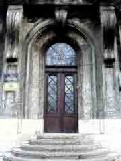  Savska c. 23,  Zagreb  Tel. 4886-180; faks 4886181, e-mail: prva.obrtnicka@gmail.com